Školský vzdelávací program ZŠ DrienovecINOVOVANÝpre 1. stupeň ZŠ – ISCED 1pre 2. stupeň ZŠ – ISCED 2 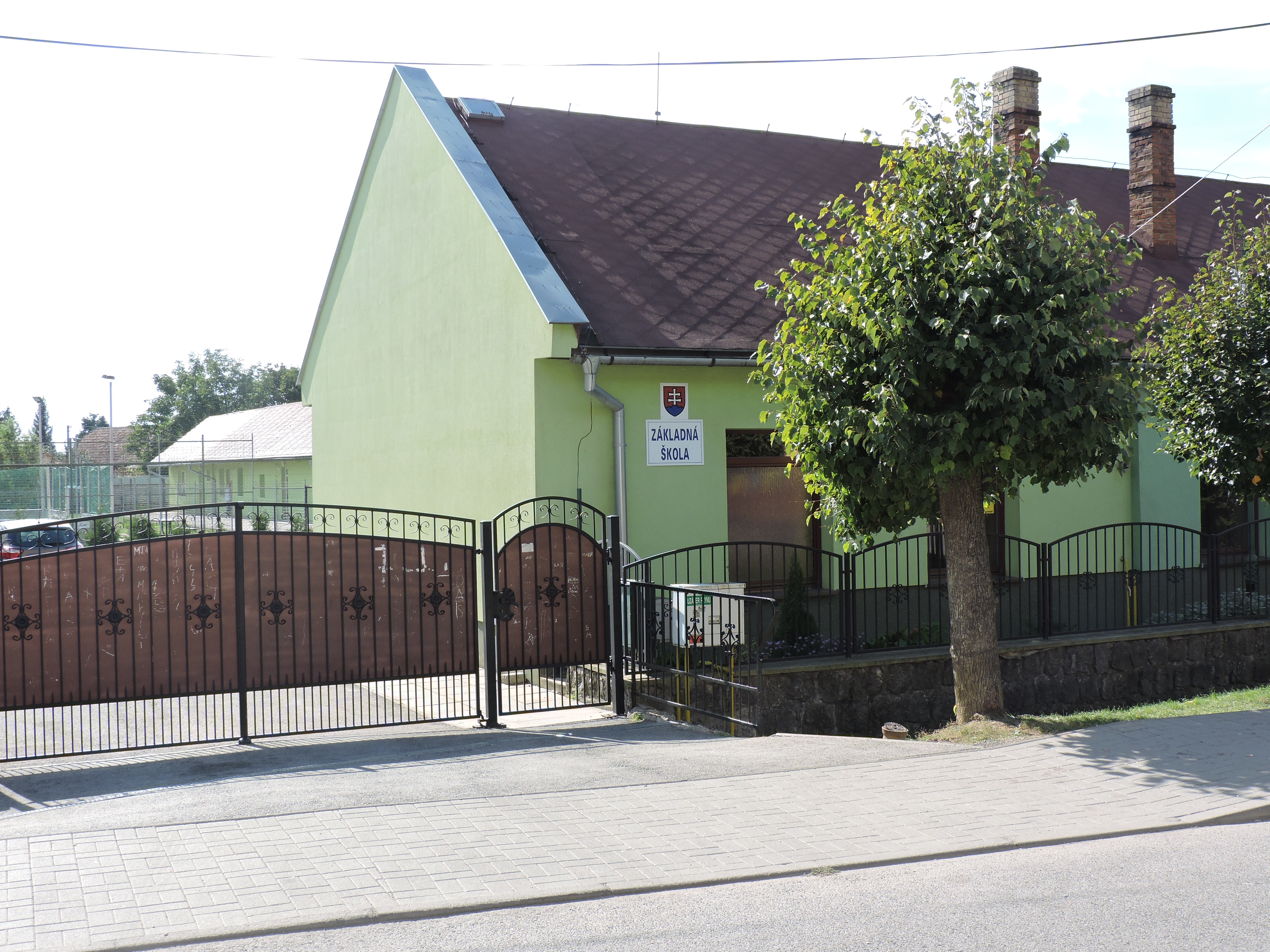 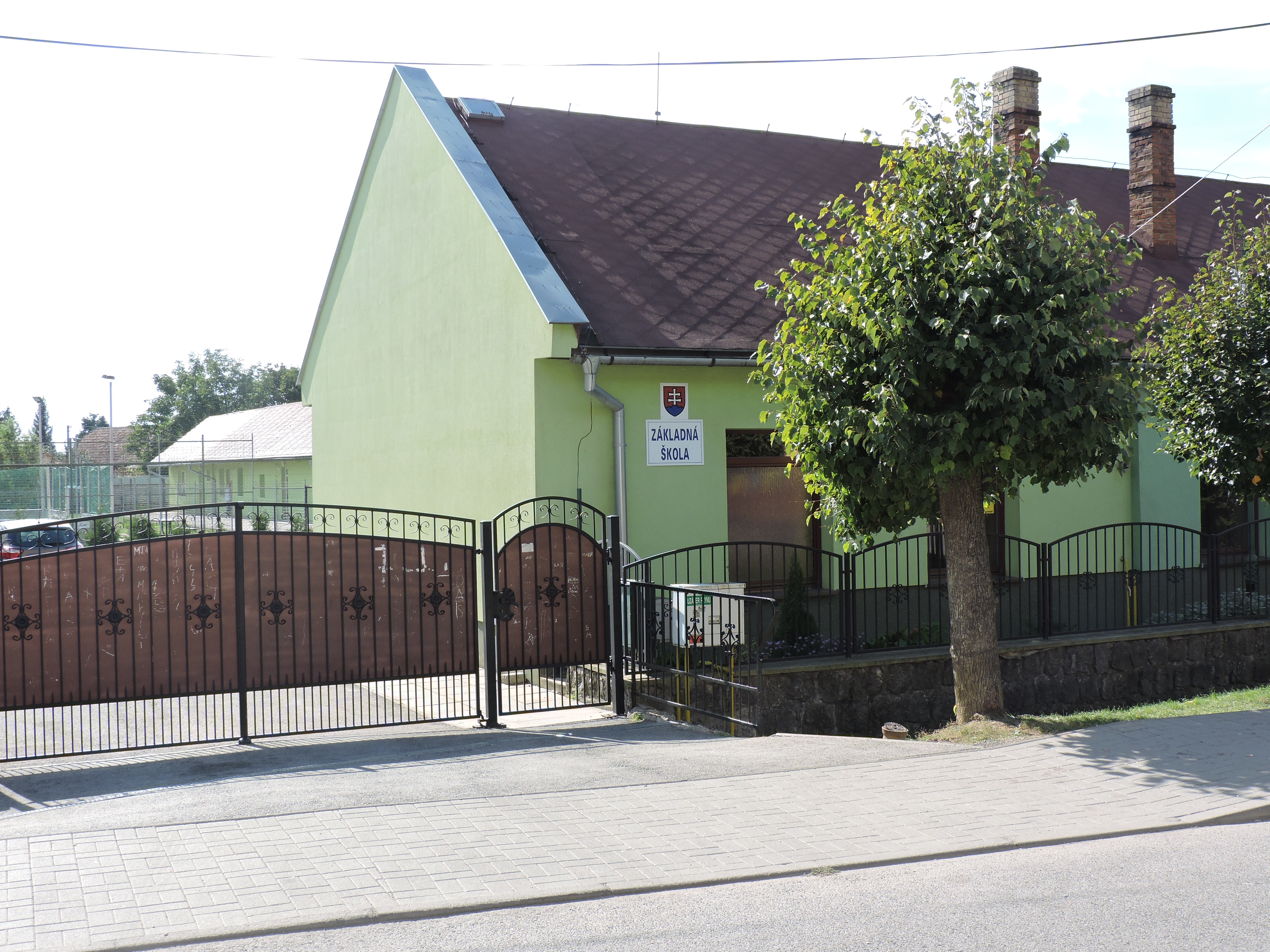 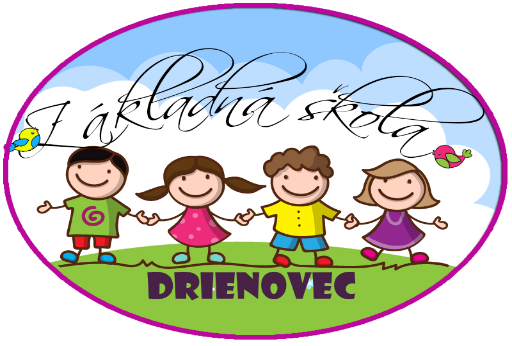 Školský vzdelávací program inovovaný  pre 1. stupeň ZŠ, pre 2. stupeň ZŠ a druhý stupeň ŠT„Keď sme sa naučili lietať ako vtáci a plávať ako ryby, chýba už len jedno, aby sme sa naučili žiť na Zemi ako ľudia“September 2023Vzdelávací programStupeň vzdelania ISCED 1, ISCED 2Dĺžka štúdia:       9 rokov ZŠ (1. až 9. ročník ZŠ) + triedy ŠT /5. až 9. ročník/Vyučovací jazyk: slovenskýŠtudijná forma :   denná Druh školy:          štátna   Predkladateľ Názov školy :   Základná škola, Drienovec 44  Adresa:            Drienovec 44, 044 01 IČO:                 42320283   Kontakt: 0903 655 220Email:    zsdrienovec@gmail.comZriaďovateľNázov:            Obec DrienovecAdresa:           Drienovec 368, 044 01Kontakty :       055 489 9355Veľkosť  a charakteristika školyNaša škola leží v košickej kotline na hranici Národného parku Slovenský kras v prekrásnom vidieckom prostredí. Celkový počet obyvateľov je cca 2458, z ktorého cca 1216 obyvateľov je rómskeho pôvodu. Na škole sa vzdelávajú žiaci tejto komunity. Škola je neúplná, chýbajú učebne ako aj  odborné učebne. V budúcnosti je tendencia odstrániť nedostatky a dobudovať chýbajúce objekty podľa priestorových a finančných možností školy. Vyučovanie prebieha v troch samostatných objektoch. Celkový počet tried je osemnásť. Kapacita je cca 260 žiakov. Škola zabezpečuje vzdelávanie v základnej škole na 1. stupni, na 2. stupni ako aj vzdelávanie   v špeciálnych triedach na 2. stupni. Vzdelávanie v špeciálnych triedach sa člení na varianty:• variant A pre žiakov s ľahkým stupňom mentálneho postihnutia,• variant B pre žiakov so stredným stupňom mentálneho postihnutia,• variant C pre žiakov s ťažkým alebo hlbokým stupňom mentálneho postihnutia alebopre žiakov s mentálnym postihnutím.Naši žiaci pochádzajú zo sociálne znevýhodneného prostredia. Program výchovy a vzdelávania pod vedením školy a v spolupráci s ostatnými členmi pedagogického i nepedagogického zboru by mal viesť k všestrannému rozvoju osobnosti každého žiaka a napĺňať všetkých zamestnancov pocitom úspešnosti z kvalitných výsledkov a dobrého mena školy. Výchova k mravným hodnotám, ako druhej zložky výchovno-vzdelávacieho procesu musí byť zabezpečovaná v súčinnosti s výučbou, stáť s ňou v rovnocennej úrovni a takto zabezpečovať program tvorivo humanistickej školy so sociálnym cítením a demokratickými princípmi, ktoré predstavujú základ stability školy ako verejnej inštitúcie otvorenej navonok i vo vnútorných väzbách v interakcii riaditeľ – učiteľ – žiak.Sídlo školy sa člení na hlavnú budovu Drienovec č. 44 a elokované budovy Drienovec č. 264 a č. 265.Charakteristika žiakov Žiaci pochádzajú zo sociálne znevýhodneného prostredia, sú sociálne a výchovne zanedbaní. Akákoľvek forma prípravy detí zo sociálne znevýhodneného prostredia pre vstup do základnej školy musí zohľadňovať špecifiká, týkajúce sa ich mentálneho, sociálneho a emocionálneho vývinu. Rešpektovanie ich zvláštností si vyžadujú obmedzenosť vo vytýčených cieľoch,  zmeny v organizácii vyučovania, filozofii výchovy, obsahu a rozsahu vzdelávacích programov, v metódach, formách, prostriedkoch výchovno-vzdelávacích postupov, v tempe osvojovania si poznatkov, ale i v príprave učiteľov, zameranej na znalosť životného štýlu a životných podmienok rómskych detí. Ignorovanie zvláštností rómskeho etnika nesie so sebou riziko nízkej efektivity práce nielen vo vzťahu k ich pripravenosti na školu, ale hlavne vo vzťahu k ich motivácii k vzdelávaniu vôbec. Najviac problematickou oblasťou je ich rozvojová úroveň reči. Vzhľadom na to, že dorozumievacím jazykom rómskych detí je maďarský jazyk, pozitívom ako aj motivačným prostriedkom je ovládanie tohto jazyka učiteľom.Charakteristika pedagogického zboruNa škole dlhodobo pracuje dvadsaťtri pedagogických zamestnancov a  dvaja pedagogickí asistenti.  Priemerný vek pedagogického zboru sa pohybuje okolo štyridsaťpäť rokov. Kvalifikácia pedagogických zamestnancov je nasledovná: učiteľ v špeciálnej triede – špeciálna pedagogika, učiteľ prvého stupňa ZŠ, učiteľ druhého stupňa ZŠ, učiteľ s doplňujúcim pedagogickým vzdelaním učiteľov – inžinierov. Na škole pracuje výchovný poradca. Výchovný poradca plní úlohy školského poradenstva v otázkach výchovy, vzdelávania a profesijnej orientácie žiakov a v oblasti problémového a delikventného vývinu žiakov. S pomocou ostatných učiteľov vyhľadáva deti s problémami vo výchove a vzdelávaní, poskytuje poradenskú činnosť, metodicky vedie učiteľov, rodičov, odporúča vhodný postup pre riešenie problému, napomáha žiakom pri riešení osobného, osobnostného, vzdelávacieho a profesionálneho vývinu a orientácie. V triedach základných škôl za účelom prekonávania jazykových, zdravotných a sociálnych bariér dieťaťa sa využíva práca asistentov učiteľa. Ich hlavnou náplňou práce je bezprostredná spolupráca s učiteľom v triede, pomáhanie pri príprave učebných pomôcok, zabezpečenie každodenného stravovania žiakov.Na škole pracujú koordinátori pre environmentálnu výchovu a ochranu života a zdravia,  pre drogovú prevenciu, koordinátor výchovy k rodičovstvu a manželstvu a školský digitálny koordinátor.  Významnou súčasťou environmentálnej výchovy je problematika trvalo udržateľného života.Cieľom výchovy ochrany života a zdravia je prispieť k poznaniu pochopenia významu a hodnoty rodiny, ľudského života, zdravia, vlastného tela ako aj priateľských vzťahov, vzťahov medzi dievčatami a chlapcami, upevňovanie spoločenských postojov a hodnôt. Pedagógovia vytvárajú prostredie na implementáciu inovačných pedagogických metód s využitím IKT, rozvíjajú komunikačné a personálne schopnosti žiakov. Kladú dôraz na rozvoj vzťahu žiakov k manuálnej práci najmä na samostatnosť a sebaobsluhu, praktické a manuálne zručnosti ako aj na čitateľskú gramotnosť a naratívne zručnosti .Vo výchove využívajú témy globálneho vzdelávania s cieľom odstraňovať všetky prejavy šikanovania, rasizmu, antisemitizmu, xenofóbie a na posilňovanie tolerancie a prevencie. Vytvárame podmienky pre sústavné prehlbovanie, zdokonaľovanie a rozširovanie odbornej a pedagogickej spôsobilosti pedagogických pracovníkov, v súlade s najnovšími progresívnymi poznatkami, spoločenskými potrebami a požiadavkami pedagogickej a odbornej praxe. Ide o vzdelávanie, ktoré umožňuje doplniť, rozšíriť a prehĺbiť si získané vzdelanie, rekvalifikovať sa alebo uspokojiť svoje záujmy alebo ktorým sa pripravuje na získanie stupňa vzdelania v školskom systéme.Dôraz kladieme na celoživotné vzdelávanie ako neustály proces, ktorý zahŕňa všetky dimenzie rozvoja osobnosti učiteľa a jeho profesijných kompetencií. 4. Stratégia školy a vymedzenie jej cieľovPrioritou v riadení školy je postupná humanizácia a modernizácia vzdelávacieho procesus orientáciou na individuálny prístup k dieťaťu.Ciele výchovy a vzdelávania podľa „školského zákona“ (č.245/2008, § 4)získať vzdelanie /hodnotu/,získať kompetencie, a to najmä v oblasti komunikačných schopností,  ústnych spôsobilostí a písomných spôsobilostí, využívania digitálnych technológií, komunikácie v štátnom jazyku, materinskom jazyku a cudzom jazyku, matematickej gramotnosti, a kompetencie v  oblasti technických prírodných vied, humanitných vied, technických vied, matematickej gramotnosti, finančnej gramotnosti, čitateľskej gramotnosti, pohybu a zdravia, k celoživotnému učeniu,  sociálne kompetencie, umelecké kompetencie, občianske kompetencie a podnikateľské schopnosti /kompetencie pre celoživotné vzdelávanie/,ovládať anglický jazyk a vedieť ich používať,naučiť sa správne identifikovať a analyzovať problémy a navrhovať ich riešenia a vedieť ich riešiť,rozvíjať manuálne zručnosti, tvorivé, umelecké psychomotorické schopnosti, aktuálne poznatky a pracovať s nimi na praktických cvičeniach v oblastiach súvisiacich s nadväzujúcim vzdelávaním alebo s aktuálnymi požiadavkami na trhu práce,posilňovať úctu k rodičom a ostatným osobám, ku kultúrnym a národným hodnotám a tradíciám štátu, ktorého je občanom, k štátnemu jazyku, k materinskému jazyku a k svojej vlastnej kultúre,získať a posilňovať úctu k ľudským právam a základným slobodám a zásadám ustanoveným v Dohovore o ochrane ľudských práv a základných slobôd, ako aj úctu k zákonom a osobitne vzťah k prevencii a zamedzeniu vzniku a šírenia kriminality a inej protispoločenskej činnosti,pripraviť sa na zodpovedný život v slobodnej spoločnosti, v duchu porozumenia a znášanlivosti, rovnosti muža a ženy, priateľstva medzi národmi, národnostnými a etnickými skupinami a náboženskej tolerancie,naučiť sa rozvíjať a kultivovať svoju osobnosť a celoživotne sa vzdelávať, pracovať v skupine a preberať na seba zodpovednosť,naučiť sa kontrolovať a regulovať svoje správanie, starať sa a chrániť svoje zdravie vrátane zdravej výživy a životné prostredie a rešpektovať všeľudské etické hodnoty,získať všetky informácie o právach dieťaťa a spôsobilosť na ich uplatňovanie.K cieľom dlhodobého charakteru patrí:vytvárať priaznivé prostredie na implementáciu inovačných pedagogických metóds využitím informačných a komunikačných technológií,využívať metódy tvorivo-humanistickej výchovy, s dôrazom na rozvoj tvorivostia samostatnosti,rozvíjať prosociálne správanie,realizovať projekty a aktivity, ktoré sú zamerané na prevenciu a elimináciu rizikového správania,vytvárať pozitívnu sociálnu klímu,podporovať ďalšieho vzdelávania žiakov v rámci profesionálnej orientácie vzdelávaniev praktickej škole, alebo odbornom učilišti. podpora vzdelávania žiakov zo sociálne znevýhodneného prostredia. Uplatňovanieprincípov globálneho vzdelávania, zameranie sa na posilnenie výchovných zložiek:estetickej, etickej, environmentálnej, informatickej výchovy, telesnej výchovy zdravotne oslabených žiakov, grafomotoriky a rozvoja komunikačných schopností,podpora koncepcie kariérneho vzdelávania pedagógov,zlepšovanie úlohy a statusu učiteľov, ich profesijného a osobnostného rastu,skvalitnenie spolupráce s rodičmi a verejnosťou a ostatnými školami.Ciele strednodobého charakteru:uplatňovanie moderných vyučovacích stratégií založených na zážitkovom učenís orientáciou na regionálnu výchovu,zlepšenie jazykovej prípravy žiakov s dôrazom na kvalitu ústneho a písomného prejavu,podpora doplnkovej formy vzdelávania,upriamiť pozornosť na rozvoj komunikačných zručností žiakov s dôrazom na kvalituústneho a písomného prejavu,prijímať účinné opatrenia na povzbudenie pravidelnej školskej dochádzky a zabezpečenie prevencie pred sociálno-patologickými javmi,podpora ďalšieho vzdelávania žiakov, aktívna profesionálna príprava a nasmerovanieprofesionálnej orientácie na štúdium na strednej škole.5. Organizácia prijímacieho konania O prijatí dieťaťa do prvého ročníka základnej školy  rozhoduje riaditeľ školy v zmysle Zákona o výchove a vzdelávaní (školský zákon). Riaditeľ školy predkladá zriaďovateľovi na schválenie a Rade školy na vyjadrenie návrhy na počty prijímaných žiakov. Zápis do prvého ročníka základnej školy sa uskutočňuje každoročne v termíne od 15. do 30. apríla.6. Spolupráca s rodičmi a inými subjektmiSpolupráca s rodičmi je na priemernej úrovni. V rámci spolupráce s rodičmi sa počas školského roka uskutočňujú rodičovské združenia, niektorí rodičia neprejavujú záujem o výchovno-vzdelávacie výsledky svojich detí a motivácia zo strany rodičov je na veľmi nízkej úrovni. Škola má záujem spoznávať rodinné prostredie žiaka. Škole nie je ľahostajné, či rodina s ňou spolupracuje alebo nie. Škola aktívne reaguje na všetky skutočnosti, ktoré v osade prebiehajú.Rada školy sa vyjadruje ku všetkým závažným skutočnostiam, ktoré sa vzťahujú k práci na našej škole. Vyjadruje sa najmä k:návrhu na počty prijímaných žiakov,návrhu na zavedenie úprav v učebných plánoch,informáciám o pedagogicko – organizačnom a materiálnom zabezpečení             výchovno – vzdelávacieho procesu,vyjadruje sa k správe o výchovno – vzdelávacích výsledkoch školy.7. Priestorové a materiálno–technické podmienky školyVýchovno-vzdelávací proces prebieha v troch budovách. Škola je plne organizovaná, situovaná v adaptovanom objekte priamo v zástavbe obce. Areál je oplotený, vstup je priamo z ulice, k dispozícii je zatrávnená plocha školského dvora pre pobyt detí na čerstvom vzduchu a školský pozemok. Budovy sú jednopodlažné, s viacerými vstupmi – bunkami priamo zo školského  dvora, kde sa nachádzajú chodby, kde sú riešené šatne pre žiakov. Hlavná budova – horná škola disponuje zborovňou, šiestimi triedami v hornej budove ZŠ, z ktorých jedna je odborná učebňa informatiky. V hornej budove sa nachádza dielnička, sklad učebníc, miestnosť pre upratovačku, sociálne zariadenia pre žiakov, ako aj učiteľov, posilňovňa a školský dvor, ktorý slúži ako priestor na výučbu TSV, keďže škola nedisponuje telocvičňou. V dolnej budove sa nachádzajú riaditeľňa, dve zborovne, odborná počítačová miestnosť, kuchynka, archív, tri sklady učebných pomôcok a didaktickej techniky, drevený domček slúžiaci na prezliekanie na TSV a sklad učebných pomôcok na TSV, 8 učební, miestnosť na balenie desiatových balíčkov, sociálne zariadenia pre žiakov a zamestnancov, miestnosť pre upratovačky, posilňovňa. Školský dvor je prispôsobený na športovú činnosť (pohybové hry). Dolná budova školy má k dispozícii multifunkčné ihrisko na školskom dvore. Škola má možnosť využívať aj obecné futbalové ihrisko. Každá trieda, aj odborné učebne majú k dispozícii interaktívne tabule alebo televízor.Počas školského roka sa neustále doplňujú moderné učebné pomôcky, čo umožňuje  tvorivejšie a efektívnejšie vyučovanie. Prvoradou úlohou vedenia školy je vytvoriť také uvoľnené pracovné prostredie, v ktorom sa dá kreatívne rozmýšľať aj pracovať v samostatne riadených tímoch. Pritom vzájomná pomoc je základnou podmienkou rozvoja každého jedinca i školy ako organizácie.Exteriér školy je zrekonštruovaný a zmodernizovaný. Nadobudol novú strechu, zateplenú fasádu, euro okná. Exteriér školy je skrášlený výsadbou kvetín, skalky ako aj maľbami žiakov, oddychovej zóny využívajúcej počas veľkých prestávok.Interiér je  neustále vylepšovaný a zmodernizovaný. Chodby sú skrášľované nástenkami, prostredníctvom ktorých sa zvyšuje estetické cítenie a cit pre krásu, tak u žiakov ako aj u pedagógov. Snažíme sa o zabezpečenie maximálnej čistoty, vytváranie útulného prostredia, ktoré vplýva na psychiku žiaka a pedagóga a tým pádom umožňuje zvyšovanie efektívnosti vyučovacieho procesu.8. Škola ako životný priestor „Škola nesmie byť miestom sĺz, bludiskom a drinou, ale hrou, hostinou a rajom. J. A. Komenský“Ak sa zamyslíme nad slovami klasika, ako vnímame školu dneška?Škola je základnou výchovnou inštitúciou v každej civilizovanej spoločnosti. Prvoradou úlohou našej školy je zabezpečiť výchovu a vzdelanie žiakov na základe princípov demokracie, humanizmu a vedeckosti. Spĺňa personalizačnú, kvalifikačnú, socializačnú a integračnú funkciu. Všetky tieto úlohy sa môžu stať reálnym len za predpokladu súčinnosti s rodinou. Škola teoreticky a čiastočne aj prakticky pripravuje žiaka na život, pomáha pri socializácii jednotlivca, pôsobí na jednotlivca vo výchovno-vzdelávacom procese, ale aj mimo neho, napomáha mu nielen v príprave na budúcu profesiu, ale ja na verejný život občana.V škole sa chváli, ale aj trestá, možno tu odpozorovať interpersonálne vzťahy medzi učiteľmi navzájom, učiteľmi a žiakmi, žiakmi navzájom, ale aj s iným školským personálom. Žiaci v škole nadobudnú isté názory a spôsoby správania.9. Podmienky na zaistenie bezpečnosti a ochrany zdravia pri výchove a vzdelávaní Škola v záujme zaistenia bezpečnosti a ochrany zdravia pri práci neustále vykonáva opatrenia so zreteľom na všetky okolnosti týkajúce sa práce a zaistenia bezpečnosti a ochrany zdravia pri práci. Zlepšuje pracovné podmienky. Zabezpečuje, aby triedy, chodby, hygienické zariadenia, školský dvor a organizácia vyučovacieho procesu neohrozovali bezpečnosť a zdravie žiakov a zamestnancov školy. Na začiatku školského roka zamestnanci školy sú poučení o bezpečnosti  a ochrane zdravia pri práci a   zároveň povinnosťou každého triedneho učiteľa je tiež poučiť žiakov o bezpečnosti a ochrane zdravia pri práci. Takéto poučenie vykonáva triedny učiteľ v deň  pred školou organizovanými akciami, celodennými športovými podujatiami, didaktickými hrami, účelovým cvičením, výletom, exkurziami a prázdninami. Škola zabezpečuje besedy s príslušníkmi policajného a hasičského zboru. Riaditeľ školy sústavne kontroluje a vyžaduje dodržiavanie právnych predpisov na zaistenie bezpečnosti a ochrany zdravia pri práci a bezpečného správania sa žiakov a pedagogických zamestnancov v priestoroch školského areálu. V prípade porušenia vyššie uvedených predpisov napr. požitie alkoholu, omamných látok alebo psychotronických látok, ako aj nedodržiavania určeného zákazu fajčenia riaditeľ školy  postupuje v zmysle platných právnych predpisov. V prípade kontrolnej činnosti riaditeľ školy robí opatrenia na  odstránenie nedostatkov zistených kontrolnou činnosťou.Vhodná štruktúra práce a odpočinku žiakov a učiteľov počas dňa, vhodný režim vyučovania s ohľadom na vek žiakov:v prvom až štvrtom ročníku sa vyučuje v jednom slede najviac päť vyučovacích hodín, v piatom ročníku až deviatom ročníku najviac šesť vyučovacích hodín,vyučovacia hodina trvá 45 minút, poslednú vyučovaciu hodinu možno skrátiť na 40 minút, vyučovacie hodiny na popoludňajšom vyučovaní sú skrátené na 40 minút,s prihliadnutím na osobitosti žiakov môže škola uplatňovať aj iné spôsoby organizácie vyučovania, a to členením vyučovacej hodiny do kratších časových úsekov, zaraďovaním a organizovaním prestávok, blokovým vyučovaním a inými organizačnými formami.Pri zaisťovaní bezpečnosti a ochrany zdravia žiakov vo výchove a vzdelávaní v škole i mimoškoly postupuje podľa § 2 ods. 24 vyhlášky č. 322/2008 Z. z.Žiakov oboznamujeme s bezpečnosťou a ochranou zdravia pri práci, s hygienickými a technickými predpismi, s pravidlami bezpečnej manipulácie s náradím, s používaním ochranných prostriedkov. Dodržiavanie týchto predpisov vyžadujeme a kontrolujeme. Samozrejmosťou každej školy je zabezpečenie zdravého prostredia tried, zabezpečenie vhodného pitného a stravovacieho režimu. Dôležité sú označenia všetkých nebezpečných predmetov a priestorov, taktiež pravidelná kontrola z hľadiska bezpečnosti. V škole a jej okolí a na všetkých akciách mimo priestoru školy organizovaných školou je prísne dodržiavanie zákazu fajčenia, pitia alkoholu a používania iných omamných látok.10. Požiadavky na ďalšie vzdelávanie pedagogických zamestnancovĎalšie vzdelávanie pedagogických zamestnancov je súčasťou plánu profesijného rastu vypracovaného na štyri roky 2023 - 2027, ako aj ročného plánu vzdelávania pedagogických zamestnancov na školský rok 2023/2024.Pedagogický princíp školy (vlastné ciele výchovy a vzdelávania )„ Nezačínaj vyučovať toho, kto nie je pripravený k tomu, aby bol vyučovaný.... Pozeraj sa hneď od začiatku k cieľu. Ukáž ho i žiakovi, aby vidiac sám, kam smeruje, získal nádej, že k nemu môže dôjsť a sám dôjsť chcel .“ /J. A. Komenský/Princípy výchovy a vzdelávania podľa „školského zákona“ (č.245/2008, § 3)bezplatné vzdelanie v základných školách a v stredných školách zriadených orgánom miestnej štátnej správy v školstve, ústredným orgánom štátnej správy alebo orgánom územnej samosprávy (ďalej len „štátna škola“),rovnoprávny prístup k výchove a vzdelávaniu so zohľadnením výchovno-vzdelávacích potrieb jednotlivca a jeho spoluzodpovednosti za svoje vzdelávanie,inkluzívne vzdelávanie, zákaz všetkých foriem diskriminácie a obzvlášť segregácie,rovnocennosť a neoddeliteľnosť výchovy a vzdelávania vo výchovno-vzdelávacom procese,celoživotné vzdelávanie,výchovné poradenstvo,slobodná voľba vzdelávania s prihliadnutím na očakávania a predpoklady detí a žiakov súlade s možnosťami výchovno-vzdelávacej sústavy,zdokonaľovanie procesu výchovy a vzdelávania podľa výsledkov dosiahnutých v oblasti vedy, výskumu a vývoja,príprava na zodpovedný život v slobodnej spoločnosti v duchu porozumenia a znášanlivosti, rovnosti muža a ženy, priateľstva medzi národmi, národnostnými a etnickými skupinami a náboženskej tolerancie,kontrola a hodnotenie kvality výchovy a vzdelávania a kvality výchovno-vzdelávacej sústavy,integrácia výchovno-vzdelávacej sústavy Slovenskej republiky do európskeho vzdelávacieho priestoru so zreteľom na vlastné skúsenosti a tradícieposilnenie výchovnej stránky výchovno-vzdelávacieho procesu prostredníctvom všetkých vyučovacích predmetov, ale aj špecifickými výchovnými zamestnaniami zameranými na rozvoj citov a emócií, motivácie a záujmov, socializácie a komunikácie, na sebakontrolu a sebariadenie, na mravné hodnoty a tvorivosť,vyvážený rozvoj všetkých stránok osobnosti dieťaťa a žiaka v školskom vzdelávaní,zákaz poskytovania alebo sprístupňovania informácií alebo zneužívania informačných prostriedkov, ktoré by mohli viesť k narušovaniu mravnosti alebo k podnecovaniu k národnostnej, rasovej a etnickej nenávisti alebo k ďalším formám intolerancie,rovnoprávnosť postavenia škôl a školských zariadení bez rozdielu zriaďovateľa,rovnocennosť vzdelania získaného v štátnych školách, v cirkevných školách a súkromných školách,zákaz používania všetkých foriem telesných trestov a sankcií vo výchove a vzdelávaní.Pedagogický zbor:silne motivuje žiakov k sústavnému zdokonaľovaniu sa, schopnosti orientovať sa v informáciách, schopnosti a k zručnosti efektívne komunikovať, spolunažívať s inými ľuďmi, spolupracovať s nimi, schopnosť počúvať iných, rešpektovať názory iných,rozvíja poznávacie schopnosti – pozornosť, pamäť, predstavivosť, fantáziu, myslenie,pomáha riešiť problémy,vedie k správnej hodnotovej orientácii – vzťah k sebe, k iným ľuďom, k svetu,usmerňuje prevziať zodpovednosť,formuje tvorivé schopnosti a kreativitu,vlastným príkladom vedie žiakov k schopnosti racionálne sa učiť, vzdelávať sa po celý život a pružne sa prispôsobovať rýchle sa meniacim podmienkam života,napomáha k vypestovaniu starostlivosti o fyzické a psychické zdravie.Žiaci so špeciálnymi výchovno-vzdelávacími potrebami majú vypracovaný individuálny výchovno-vzdelávací program.Škola zabezpečuje:rozvoj osobnosti žiaka, jeho nadania a rozumových aj fyzických schopností,výchovu zameranú na posilňovanie úcty k ľudským právam a základným slobodám,výchovu zameranú na posilňovanie úcty k rodičom žiaka, učiteľovi, k svojej  vlastnej kultúre, jazyku a hodnotám, k vlasti,prípravu dieťaťa na zodpovedný život v slobodnej spoločnosti v duchu porozumenia, mieru, znášanlivosti, rovnosti pohlavia a priateľstva medzi všetkými národmi, etnickými, národnostnými a náboženskými skupinami,výchovu zameranú na posilňovanie úcty k prírodnému prostrediu,dosiahnutie zvýšenia gramotnosti v oblasti IKT.Budeme sa snažiť orientovať pedagogické stratégie na riešenie problémových úloh a tvorbu projektov. K tomu, aby sa naučili riešiť problémy, je potrebné, aby sa naučili pýtať, hľadať problémy, snažiť sa nájsť odpovede. Veľký dôraz budeme  klásť na vytvorenie dobrého tímu v triede, na rozvíjanie sebapoznania a sebahodnotenia žiaka.Naším princípom je, aby každý žiak v škole zažil úspech.Zameranie školy a stupeň vzdelania Škola poskytuje základné vzdelanie od prvého po deviaty ročník. Škola zabezpečuje vzdelávanie aj v špeciálnych triedach na 2. stupni. Na základe odporučenia psychológa a špeciálneho  pedagóga žiaci sú preradení do špeciálnych tried.  Všetci žiaci sa hlásia k slovenskej národnosti. Naším hlavným zámerom je vychovať  plnohodnotnú osobnosť, ktorá sa dokáže začleniť do našej spoločnosti, uplatniť svoje vedomosti, schopnosti a zručnosti. V súčasnosti ťažko realizujeme otázku výberu povolania, motiváciu na ukončenie ďalšieho vzdelávania sa po ukončení základnej školy, nakoľko podpora zo strany rodičov je minimálna. Niektorým rodičom je úplne ľahostajné, či dieťa bude produktívne alebo sociálne odkázané. Záporom nášho výchovného procesu je aj zakladanie rodín ešte pred ukončením povinnej desaťročnej školskej dochádzky.Je tendencia súčasné podmienky zmeniť, postojom žiakov k vzdelávaniu, prístupom rodičov k ich budúcnosti a žiakov  viesť k presvedčeniu o správnosti našich vytýčených cieľov. Aktívne ich ovplyvňujeme pomocou prierezových tém v  predmetoch, aktívnou prácou výchovného poradcu, organizáciou rôznych besied, prednášok a exkurzií. Základnou príčinou školskej neúspešnosti rómskych detí je neovládanie spisovného ba ani hovorového dorozumievacieho jazyka – maďarčiny. Neovládanie jazyka našich žiakov je dôvodom školskej neúspešnosti, nakoľko majú veľmi slabé komunikačné schopnosti. Podmienky zamerania školy na zlepšenie komunikačných schopností žiakov sa  dajú vylepšiť iba čiastočne, pretože rodičia komunikujú s deťmi v maďarskom jazyku, veď samotná obec sa nachádza v oblasti so značnou maďarskou menšinou, kde materinský jazyk je väčšinou maďarský.SWOT analýzaStupeň vzdelania ISCED 1Profil absolventaAbsolvent primárneho vzdelávania má osvojené základy čitateľskej, pisateľskej, matematickej, prírodovednej, kultúrnej a mediálnej gramotnosti, ktoré sa budú postupne rozvíjať v rámci nižšieho stredného stupňa vzdelávania.Na veku primeranej úrovni disponuje nasledujúcimi kľúčovými kompetenciami :pozná a uplatňuje účinné techniky učenia sa,vyjadruje sa súvisle písomnou aj ústnou formou, v materinskom, štátnom jazyku,rozumie najzákladnejším slovným spojeniam v anglickom jazyku a dokáže ich používať,využíva základné matematické myslenie na riešenie praktických problémov v každodenných situáciách, vie používať vybrané informačné a komunikačné technológie pri učení sa, pozná riziká spojené s využívaním internetu a médií,získa základy uplatňovania kritického myslenia pri práci s informáciami,dokáže aplikovať osvojené prírodovedné a spoločenskovedné poznatky vo svojej činnosti, v starostlivosti o seba a druhých, rozpozná v škole a vo svojom najbližšom okolí určitý problém, premýšľa o jeho príčinách a vie navrhnúť riešenie podľa svojich vedomostí a skúseností, váži si seba i druhých, dokáže ústretovo komunikovať a spolupracovať, správa sa kultúrne, primerane okolnostiam a situáciám,má vzťah ku kultúrno-historickému dedičstvu, ľudovým tradíciám a umeniu, s ktorými sa stretáva vo svojom živote,dokáže byť tolerantný, snaží sa pochopiť druhého, pozná a toleruje jeho kultúru, tradície, spôsob života,uvedomuje si, že má svoje práva a povinnosti, rešpektuje práva iných. K rozvoju kompetencií prispieva celý vzdelávací obsah, organizačné formy a metódy výučby, podnetné sociálno-emočné prostredie školy, rôzne aktivity uskutočňované v škole, ale aj v mimovyučovacej a mimoškolskej činnosti.Stupeň vzdelaniaPrimárne vzdelanie žiak získa úspešným absolvovaním posledného ročníka ucelenej časti vzdelávacieho programu odboru vzdelávania pre prvý stupeň základnej školy, žiak s mentálnym postihnutím absolvovaním posledného ročníka základnej školy. Dokladom o získanom stupni vzdelania je vysvedčenie s doložkou. ISCED 2Profil absolventa Profil absolventa sa odvíja od kompetencií, ktoré žiak získal v procese vzdelávania a sebavzdelávania v rámci nižšieho stredného stupňa vzdelávania a iných rozvíjajúcich aktivít. Absolvent nižšieho stredného vzdelávania disponuje nasledujúcimi základnými kompetenciami, ktoré vychádzajú zo vzdelávacích štandardov vyučovacích predmetov a špecifických cieľov prierezových tém na tomto stupni vzdelávania:pozná a uplatňuje efektívne techniky učenia sa a osvojovania si poznatkov, vyjadruje sa súvisle, výstižne a kultivovane písomnou aj ústnou formou,využíva cudzí jazyk na úrovni používateľa základov jazyka, používa matematické postupy a vedomosti pri riešení praktických problémov, je schopný aplikovať osvojené matematické modely logického a priestorového myslenia, používa informačné a komunikačné technológie pre potreby učenia sa a pre svoj život,vyhľadá a využije viaceré informácie a možnosti pri plánovaní úloh a riešení problémov s uplatnením zásad kritického myslenia,dokáže aplikovať osvojené poznatky a metódy prírodných vied vo svojom živote, uplatňuje osvojené základy pre efektívnu spoluprácu a komunikáciu v skupine, posúdi svoje silné a slabé stránky s ohľadom na svoje ďalšie vzdelávanie a budúce profesijné záujmy,chápe dôležitosť ochrany svojho zdravia a uprednostňuje základné princípy zdravého životného štýlu v každodennom živote,uvedomuje si význam kultúrneho dedičstva a umenia vo svojom živote a živote celej spoločnosti,prijíma rozmanitosť ako prirodzenú súčasť spoločnosti, pozná a uplatňuje svoje práva a rešpektuje práva iných, má predpoklady stať sa aktívnym občanom v národnom i globálnom kontexte. Získané kompetencie žiaka menia svoju kvalitu (rozvíjajú sa) v priebehu jeho ďalšieho vzdelávania.Stupeň vzdelania Nižšie stredné vzdelanie žiak získa úspešným absolvovaním posledného ročníka ucelenej časti vzdelávacieho programu odboru vzdelávania pre druhý stupeň základnej školy. Pedagogické stratégie V oblasti rozumovej výchovy je naším cieľom rozvíjať u žiakov tvorivé myslenie, samostatnosť, aktivitu, sebahodnotenie. Osobnostný a sociálny rozvoj budeme realizovať stimuláciou skupín žiakov so slabšími vyučovacími výsledkami, podporou  individuálnych schopností. Dôležité je pre našich žiakov názorné vyučovanie. Úlohou učiteľa je demonštrovať a znázorniť predmety, nakoľko naši žiaci majú slabú predstavivosť, vnímanie, zapamätanie, pozornosť a logické myslenie.Špeciálny pedagóg poskytne odbornú pomoc žiakom so špeciálnymi výchovno-vzdelávacími potrebami, ich rodičom a zamestnancom školy.Pri  prevencii drogových závislostí sa chceme zamerať aj na iné aktivity ako besedy. Napriek tomu, že s tvrdými drogami sme sa nestretli, treba sústavne pôsobiť proti fajčeniu a alkoholickým nápojom cez koordinátora, rodičov a všetkých vyučujúcich, účelným využívaním voľného času i vlastným príkladom. V rámci pracovného vyučovania je dôležité vypestovať u žiakov vzťah k práci, naučiť žiaka vážiť si prácu každého druhu.Prostredníctvom mravnej výchovy budeme viesť žiakov k humanizmu, rešpektovaniu voči iným, empatii, priateľským vzťahom. Pomocou telesnej a športovej výchovy sa snažíme o udržiavanie telesnej a duševnej sviežosti žiaka, pomáhame formovať ich povahové, mravné a charakterové vlastnosti. Estetickou výchovou sa vedome budeme podieľať na pestovaní citu pre krásu.Chceme si všímať talent v jednotlivých oblastiach a rozvíjať ho do maximálne možnej miery. Viac budeme preferovať samostatnú prácu žiakov a ich cieľavedomé zvládanie učiva. Dôležitým odporúčaním do budúcnosti je pre nás  potreba orientácie na pozitívne hodnotenie žiakov, najmä slaboprospievajúcich pre zvýšenie vnútornej motivácie. Zabezpečenie výučby pre žiakov so špeciálnymi potrebamiŠkola je zameraná na vzdelávanie žiakov so špeciálnymi výchovno-vzdelávacími potrebami (špeciálne postupy, organizačné formy, personálne, materiálne podmienky a priestorové úpravy), t. j.  žiakov:so zdravotným znevýhodnením,zo sociálne znevýhodneného prostredia,a) Žiaci so zdravotným znevýhodnením:otvorenosť pre všetkých,spolupráca so školským zariadením výchovného poradenstva a prevencie (centrum špeciálno-pedagogického poradenstva, centrum pedagogicko-psychologického poradenstva a prevencie), resp. so špeciálnou školou,odborné personálne zabezpečenie (výchovného poradcu, asistenta učiteľa, absolvovaná odborná príprava pedagogických pracovníkov školy a pod.), utvorenie a práca odborného tímu,spolupráca s rodičmi a ďalšími subjektmi podľa potreby,materiálne zabezpečenie pre vzdelávanie týchto žiakov (špeciálne učebnice, učebné a kompenzačné pomôcky a pod.),individuálny výchovno-vzdelávací program – vypracováva ho triedny učiteľ v spolupráci so špeciálnym pedagógom ,špecifiká hodnotenia vzdelávacích výsledkov žiakov.Zákonný zástupca je dostatočne informovaný o úrovni zabezpečenia vyučovania týchto žiakov.b) Žiaci zo sociálne znevýhodneného prostredia: žiaci, ktorí slabo prospievajú sú na základe návrhu triedneho učiteľa doporučení na  pedagogicko – psychologické vyšetrenie a špeciálno – pedagogické vyšetrenie.na základe týchto výsledkov sú integrovaní v bežných triedach ZŠ resp. sú zaradení  do špeciálnej triedy,žiak so zdravotným znevýhodnením, ktorý je oslobodený od povinnosti dochádzať do školy a jeho zdravotný stav mu neumožňuje vzdelávať sa na základe písomného odporučenia všeobecného lekára pre deti a dorast a písomného odporúčania zariadenia výchovného poradenstva a prevencie, je zaradený do vyučovacieho procesu dvakrát týždenne po jednej vyučovacej hodine.Začlenenie prierezových tém Prierezové témy sú začlenené do jednotlivých predmetov podľa svojho obsahu a uvedené sú v učebných osnovách jednotlivých predmetov. Vnútorný systém hodnotenia kvality zameriame na 3 oblasti:1. Hodnotenie žiakov 2. Hodnotenie pedagogických zamestnancov3. Hodnotenie školy Hodnotenie vzdelávacích výsledkov práce žiakov      Cieľom hodnotenia vzdelávacích výsledkov žiakov v škole je poskytnúť žiakovi a jeho rodičom spätnú väzbu o tom, ako žiak zvládol danú problematiku, v čom má nedostatky, kde má rezervy a aké sú jeho pokroky. Súčasťou hodnotenia je tiež povzbudenie do ďalšej práce, návod, ako postupovať pri odstraňovaní nedostatkov. Dôležité je, aby žiak v škole zažil úspech, učiteľ na to nesmie zabudnúť. Hodnotenie je dobré, ak učiteľ známku zdôvodní, doplní aspoň krátkym slovným zhodnotením, poukázaním na pozitíva. Cieľom je zhodnotiť prepojenie vedomostí so zručnosťami a spôsobilosťami. Pri hodnotení a klasifikácii výsledkov žiakov budeme vychádzať z metodických pokynov na hodnotenie a klasifikáciu. Budeme dbať na to, aby sme prostredníctvom hodnotenia nerozdeľovali žiakov na úspešných a neúspešných. Pri hodnotení učebných výsledkov žiakov so špeciálnymi výchovno-vzdelávacími potrebami sa bude brať do úvahy možný vplyv zdravotného znevýhodnenia žiaka na jeho školský výkon. Učiteľ bude vychádzať z kladov a predností žiaka, hodnotiť to, čo žiak vie, najprv pochváliť úspech, potom hodnotiť negatívne výsledky, ale s povzbudivým postojom a prejavom dôvery. Očakávanie úspechu alebo aspoň nádej na kladné hodnotenie je jednou z podmienok vzniku záujmu a motivácie k činnosti. Učiteľ má dať priestor žiakom na hodnotenie druhých žiakov, ale aj na hodnotenie seba samého.Vnútorný systém kontroly a hodnotenia zamestnancov Hodnotenie zamestnancov sa uskutočňuje na základe:pozorovania (hospitácie),rozhovoru,výsledkov žiakov, ktorých učiteľ vyučuje (prospech, žiacke súťaže, didaktické testy zadané naraz vo všetkých paralelných triedach, úspešnosť prijatia žiakov na vyšší stupeň školy a pod.),sledovania pokroku žiakov vo výsledkoch pod vedením učiteľa,hodnotenie pedagogických zamestnancov na konci školského roka,hodnotenia výsledkov pedagogických zamestnancov na pedagogickej porade, na koncoročnej vyhodnocovacej porade a v oblasti činnosti koordinátorov.Hodnotenie školy Cieľom hodnotenia je, aby žiaci a ich rodičia získali dostatočné a hodnoverné informácie o tom, ako zvládajú požiadavky na nich kladené.Vlastné hodnotenie školy je zamerané na:ciele, ktoré si škola stanovila, najmä v koncepčnom zámere rozvoja školy a v školskom vzdelávacom programe,  ich reálnosť a stupeň dôležitosti,posúdenie ako škola spĺňa ciele, ktoré sú v školskom vzdelávacom programe,oblasti, v ktorých škola dosahuje dobré výsledky a oblasti, v ktorých škola dosahuje slabšie výsledky, včítane návrhov a opatrení.Monitorujeme pravidelne:podmienky na vzdelanie,spokojnosť s vedením školy a učiteľmi,prostredie – klíma školy, hygienu, čistotu,priebeh vzdelávania – vyučovací proces, metódy a formy vyučovania, úroveň podpory žiakov so špeciálnymi výchovno-vzdelávacími potrebami,výsledky vzdelávania, riadenie školy, úroveň výsledkov práce školy.  Kritériom pre nás je:spokojnosť žiakov, rodičov, učiteľov,kvalita výsledkov.Nástroje na zisťovanie úrovne stavu školy sú: analýza úspešnosti žiakov na súťažiach,autoevalvácia, tematické dotazníky pre žiakov a učiteľov,SWOT analýza,výsledky v testoch a celoslovenských meraniach T5 a T9. UČEBNÝ PLÁN  pre ZŠ, Drienovec 44 Školský vzdelávací program ZŠ Drienovecpre variant A pre žiakov s ľahkým stupňom mentálneho postihnutia pre primárne vzdelávanieObsah1 Ciele  výchovy a vzdelávania.................................................................... 32 Stupeň vzdelania........................................................................................... 43 Profil absolventa......................................................................................... 44 Vzdelávacie oblasti..................................................................................... 55 vzdelávacie štandardy................................................................................ 66 Rámcový učebný plán pre žiakov s ľahkým stupňom mentálneho postihnutia........................................................................................................ 67 Špecifiká výchovy a vzdelávania žiakov s ľahkým stupňommentálneho postihnutia................................................................................ 88 Organizačné podmienky na výchovu a vzdelávanie............................. 99 Povinné personálne zabezpečenie výchovy a vzdelávania................  910 povinné materiálno – technické a priestorové zabezpečenie výchovy a vzdelávanie ................................................................................ 1111 Podmienky na zaistenie bezpečnosti a ochrany zdravia pri výchove a vzdelávaní .................................................................................. 121 Ciele výchovy a vzdelávania Hlavnými cieľmi primárneho vzdelávania sú rozvinuté kľúčové kompetencie (spôsobilosti), ako kombinácie vedomostí, skúseností a postojov žiakov s ľahkým stupňom mentálneho postihnutia na úrovni, ktorá je pre nich osobne dosiahnuteľná. Primárne vzdelávanie poskytuje východiskovú bázu pre postupné rozvíjanie kľúčových spôsobilostí žiakov ako základu všeobecného vzdelania prostredníctvom nasledujúcich cieľov:  poskytnúť žiakom primerané možnosti skúmania ich najbližšieho kultúrneho a prírodného prostredia tak, aby získali záujem o poznávanie nového,  rozvíjať cieľavedome, systematicky a v tvorivej atmosfére osobnosť žiaka v poznávacej, s sociálnej , emocionálnej a morálnej oblasti,  viesť žiakov k spoznávaniu svojich schopností, k využívaniu svojich možností, ku     kompenzácii svojich obmedzení a tým k vytváraniu reálneho obrazu seba samého,  rozvíjať a kultivovať svoju osobnosť, osvojiť si základy spôsobilosti učiť sa a poznávať seba samého,  podporovať kognitívne procesy a kompetencie žiakov kriticky a tvorivo myslieť prostredníctvom získavania vlastnej poznávacej skúsenosti a aktívnym riešením problémov,  umožniť žiakom získať základné pracovné zručnosti a návyky, aby ich mohli využiť pri ďalšom vzdelávaní aj v občianskom živote,  vyvážene rozvíjať u žiakov kompetencie dorozumievať sa a porozumieť si, hodnotiť (vyberať a rozhodovať) a iniciatívne konať,  podporovať rozvoj intrapersonálnych a interpersonálnych kompetencií, najmä otvorene vstupovať do sociálnych vzťahov, naučiť sa kooperovať v skupine, kolektíve a preberať na seba primeranú zodpovednosť, rozvíjať sociálnu vnímavosť a citlivosť k spolužiakom, učiteľom, rodičom, ďalším ľuďom a k svojmu kultúrnemu a prírodnému okoliu,  viesť žiakov k tolerancii, znášanlivosti, porozumeniu a k akceptovaniu iných ľudí, ich duchovno-kultúrnych hodnôt, rovnosti pohlaví a priateľstva medzi národmi, národnostnými a etnickými skupinami, cirkvami a náboženskými spoločenstvami,  naučiť žiakov uplatňovať svoje práva a súčasne plniť svoje povinnosti, niesť zodpovednosť za svoje zdravie, aktívne ho chrániť a upevňovať, chrániť životné prostredie. 2 Stupeň vzdelania Primárne vzdelanie získa žiak absolvovaním vzdelávacieho programu pre žiakov s mentálnym postihnutím, dokladom o získanom stupni vzdelania je vysvedčenie s doložkou.3 Profil absolventa Absolvent má osvojené základy čitateľskej, pisateľskej, matematickej, prírodovednej, kultúrnej a mediálnej gramotnosti. Absolvent programu primárneho vzdelávania pre žiakov s ľahkým stupňom mentálneho postihnutia disponuje na primeranej úrovni s nasledujúcimi kľúčovými kompetenciami: – pozná a uplatňuje účinné techniky učenia sa, – vyjadruje sa súvisle ústnou formou adekvátnou primárnemu stupňu vzdelávania a jeho narušenej komunikačnej schopnosti v materinskom, štátnom jazyku, – rozumie obsahu písaného textu, dokáže ho ústne zreprodukovať, – vie samostatne písomne komunikovať (nakoľko mu to umožňuje dosiahnutý stupeň vo vývine jemnej motoriky a aktuálna úroveň zrakovo-motorickej koordinácie), – využíva základné matematické myslenie na riešenie praktických problémov v každodenných situáciách, – vie používať vybrané informačné a komunikačné technológie pri učení sa, pozná riziká spojené s využívaním internetu a médií, – získa základy uplatňovania kritického myslenia pri práci s informáciami, – chápe základné prírodné javy v ich vzájomnej súvislosti, vie porovnávať a objavovať vzťahy medzi predmetmi a javmi, – chápe dôležitosť ochrany svojho zdravia, – rozpozná v škole a vo svojom najbližšom okolí určitý problém, premýšľa o jeho príčinách a vie navrhnúť riešenie podľa svojich vedomostí a skúseností, – váži si seba i druhých, dokáže ústretovo komunikovať a spolupracovať, – správa sa kultúrne, primerane okolnostiam a situáciám, – cení si a rešpektuje kultúrno-historické dedičstvo a ľudové tradície, – má osvojené základy pre tolerantné a empatické vnímanie prejavov iných kultúr,– uvedomuje si, že má svoje práva a povinnosti, rešpektuje práva iných.4 Vzdelávacie oblasti Obsah primárneho vzdelávania pre žiakov s ľahkým stupňom mentálneho postihnutia je rozdelený do vzdelávacích oblastí, ktoré vychádzajú z obsahu vzdelávania a z kľúčových kompetencií. VYUČOVACIE PREDMETY VO VZDELÁVACÍCH OBLASTIACH PRE ŽIAKOV S ĽAHKÝM STUPŇOM MENTÁLNEHO POSTIHNUTIA PRE PRIMÁRNE VZDELÁVANIE 5 Vzdelávacie štandardy Pre žiakov s ľahkým stupňom mentálneho postihnutia nie sú určené vzdelávacie štandardy.6 Rámcový učebný plán pre žiakov s ľahkým stupňom mentálneho postihnutia pre primárne vzdelávanie Poznámky 1. Počet týždenných vyučovacích hodín v jednotlivých ročníkoch je presne určený pre každý učebný plán. Taktiež celkový počet vyučovacích hodín je presne daný. 2. Vyučovacia hodina má 45 minút v tomto rozdelení učebného plánu. Škola si môže zvoliť vlastnú organizáciu vyučovania. S prihliadnutím na osobitosti žiakov so zdravotným znevýhodnením môže škola uplatňovať aj iné spôsoby organizácie vyučovania, a to členením vyučovacej hodiny do kratších časových úsekov, zaraďovaním a organizovaním prestávok, blokovým vyučovaním a inými organizačnými formami. V rámci vyučovania je možná individuálna práca s vybranými žiakmi prostredníctvom liečebného pedagóga, logopéda, školského psychológa s cieľom systematickej korekcie, terapie alebo reedukácie postihnutia, narušenia. 3. V prípravnom ročníku vyučovaciu hodinu špecifického vyučovacieho predmetu rozvíjanie komunikačnej schopnosti zabezpečujú dvaja pedagogickí zamestnanci. 4. V 5. až 9. ročníku vyučovacie hodiny vyučovacieho predmetu pracovné vyučovanie sa vyučujú v skupinách s maximálnym počtom 6 žiakov. Skupiny sa vyučujú spravidla oddelene pre chlapcov a dievčatá. Skupiny možno utvárať aj zo žiakov najbližších ročníkov. Ďalšia skupina vznikne až po naplnení predchádzajúcej skupiny na maximálny počet. 5. V 5. až 9. ročníku vyučovacie hodiny vyučovacieho predmetu telesná a športová výchova sa vyučujú spravidla oddelene pre chlapcov a dievčatá. Skupiny možno utvárať aj zo žiakov najbližších ročníkov. Najvyšší počet žiakov v skupine je zhodný s počtom žiakov v triede príslušného ročníka. Ak je skupina utvorená zo žiakov najbližších ročníkov, najvyšší počet žiakov v skupine je zhodný s počtom žiakov v triede najnižšieho ročníka. Ďalšia skupina vznikne až po naplnení predchádzajúcej skupiny na maximálny počet. 6. Vyučovací predmet pracovné vyučovanie je možné vyučovať v dvojhodinových celkoch. 7. Vyučovací predmet výtvarná výchova je možné vyučovať v dvojhodinových celkoch každý druhý týždeň. 8. Na vyučovacích hodinách slovenského jazyka a slovenskej literatúry (u žiakov s ľahkým stupňom mentálneho postihnutia s vyučovacím jazykom národnostnej menšín) triedu možno deliť. 7 Špecifiká výchovy a vzdelávania žiakov s ľahkým stupňom mentálneho postihnutiaDieťa s ľahkým stupňom mentálneho postihnutia môže začať plniť povinnú školskú dochádzku v prípravnom ročníku ak nedosiahlo školskú spôsobilosť a nie je u neho predpoklad zvládnutia prvého ročníka. Dôležité postavenie vo výchovno-vzdelávacom procese má pracovné vyučovanie, čomu musí zodpovedať materiálno-technické a priestorové vybavenie školy. V prípade ťažkosti pri osvojovaní si predpísaného učiva je možné žiakovi vypracovať individuálny vzdelávací program z jedného alebo viacerých predmetov, podľa ktorého sa vzdeláva a postupuje do vyššieho ročníka.Žiakovi s ľahkým stupňom mentálneho postihnutia a narušenou komunikačnou schopnosťou (symptomatickou poruchou reči) poskytuje individuálnu alebo skupinovú logopedickú terapiu školský logopéd. Žiaci s ľahkým stupňom mentálneho postihnutia môžu byť vzdelávaní a) v špeciálnych základných školách, b) v špeciálnych triedach pre žiakov s mentálnym postihnutím v základnej škole, c) v triedach základnej školy spolu s inými žiakmi, t.j. v školskej integrácii. Pri výchove a vzdelávaní žiaka s ľahkým stupňom mentálneho postihnutia v školskej integrácii využívame skupinové, kooperatívne a alternatívne formy vyučovania. Tie umožňujú diferenciáciu a individualizáciu výchovy a vzdelávania, deľbu práce, komunikáciu, vzájomnú pomoc a včleňovanie žiaka s mentálnym postihnutím do kolektívu triedy. Je potrebné zohľadniť motorickú instabilitu žiaka a minimalizovať nežiadúce prejavy správania. Vytvárať podmienky pre pozitívne hodnotenie na upevnenie kladných zážitkov v triede. Orientovať vzdelávanie na využiteľnosť vedomostí v situáciách praktického života. Umožniť žiakovi s mentálnym postihnutím používať špeciálne učebné pomôcky, ktoré mu uľahčia edukáciu. Pri vypracúvaní individuálneho výchovno-vzdelávacieho programu (IVP) je potrebné vychádzať zo Vzdelávacieho programu pre žiakov s ľahkým stupňom mentálneho postihnutia, z jeho obsahu vzdelávania. Rámcový učebný plán tohto žiaka je rovnaký ako u žiakov bežnej triedy. Vo vyučovacích predmetoch hudobná výchova, výtvarná výchova, telesná a športová výchova a etická výchova je možné tohto žiaka vzdelávať podľa obsahu vzdelávania žiakov bežnej triedy. Ak je v týchto vyučovacích predmetoch potrebné žiakovi redukovať učivo, uvádza sa v jeho IVP. Vyučovací predmet vecné učenie má žiak vtedy, keď majú žiaci bežnej triedy predmet prvouku alebo prírodovedu. Vlastiveda je integrovaný predmet v 4. až 6. ročníku, prostredníctvom ktorého žiaci s mentálnym postihnutím získavajú základné poznatky z oblasti prírodovedných a spoločenskovedných odborov. Preto sa predmet vlastiveda vyučuje vtedy, keď majú žiaci bežnej triedy predmet vlastivedu a prírodovedu. Pri hodnotení žiaka sa postupuje podľa metodického pokynu na hodnotenie žiakov s mentálnym postihnutím. Žiaka je možné hodnotiť aj slovným komentárom o dosiahnutých vzdelávacích výsledkoch bez vyjadrenia stupňov klasifikácie prospechu. Ak je tento žiak v jednotlivých vyučovacích predmetoch klasifikovaný, dostáva rovnaké vysvedčenie ako ostatní žiaci bežnej triedy. V doložke vysvedčenia žiaka sa uvedie informácia, že žiak bol vzdelávaný podľa variantu A.“ Pri výchove a vzdelávaní žiaka s ľahkým stupňom mentálneho postihnutia v školskej integrácii sa používa triedna dokumentácia pre bežné základné školy. 8 Organizačné podmienky na výchovu a vzdelávanie Triedu možno zriadiť pre najmenej štyroch žiakov. Najvyšší počet žiakov v triede pre žiakov s mentálnym postihnutím (ŠZŠ - variant A) sa ustanovuje takto: prípravný a prvý ročník 6 žiakov, druhý ročník až piaty ročník 8 žiakov, šiesty ročník až deviaty ročník 10 žiakov. Riaditeľ školy môže povoliť prekročenie najvyššieho počtu žiakov v triede najviac o dvoch. 9 Povinné personálne zabezpečenie výchovy a vzdelávania Efektívna realizácia Vzdelávacieho programu je podmienená potrebným personálnym zabezpečením podľa nasledujúceho rámca, pričom sa musí vychádzať z požiadaviek formulovaných v platnej legislatíve (Zákon o pedagogických zamestnancoch a odborných zamestnancoch). Vedúci pedagogickí zamestnanci – spĺňajú kvalifikačné predpoklady na výkon pedagogickej činnosti, vykonali prvú atestáciu, spĺňajú podmienky dĺžky výkonu pedagogickej činnosti, ukončili funkčné vzdelávanie (najneskôr do troch rokov od ustanovenia do kariérovej pozície), – sú odborne pripravení na riadenie pracovnej skupiny a osvojené manažérske zručnosti uplatňujú pri riadení pracovného kolektívu, – podporujú a vytvárajú podmienky pre odborný rast a ďalšie vzdelávanie svojich zamestnancov, – zabezpečujú podmienky pre dobrú klímu v oblasti personálnych vzťahov, – vo vzťahu k žiakom, v rámci pedagogického zboru a vo vzťahu k rodičom a širšej komunite. Pedagogickí zamestnanci – spĺňajú predpoklady na výkon pedagogickej činnosti a kvalifikačné požiadavky stanovené platnou legislatívou, – preukazujú profesijné kompetencie pri práci so žiakmi, rodičmi, – uplatňujú zásady tímovej práce, kooperatívneho a konštruktívneho riešenia problémov. Asistent učiteľa – spĺňa predpoklady na výkon pedagogickej činnosti a kvalifikačné požiadavky stanovené platnou legislatívou. Pracuje v triede, ktorú navštevuje žiak alebo viac žiakov s ľahkým stupňom mentálneho postihnutia, ak si to vyžaduje výchova a vzdelávanie príslušného žiaka v závislosti od závažnosti jeho postihnutia. Odborní zamestnanci Odborní zamestnanci spĺňajú kvalifikačné predpoklady na výkon odbornej činnosti a kvalifikačné požiadavky stanovené platnou legislatívou pri poskytovaní psychologickej, logopedickej, špeciálno-pedagogickej starostlivosti alebo výchovného a sociálneho poradenstva a prevencie. Školský logopéd  logopéd s odbornou a pedagogickou spôsobilosťou platnou v rezorte školstva. Školský logopéd vykonáva odborné činnosti v rámci logopedickej diagnostiky, terapie a prevencie žiakom s narušenou komunikačnou schopnosťou. Poskytuje odborné poradenstvo a konzultácie zákonným zástupcom žiakov a pedagogickým zamestnancom školy. Školský psychológ – vykonáva odborné činnosti v rámci psychologickej diagnostiky (okrem diagnostiky na účely prijatia žiaka do školy alebo na zmenu formy vzdelávania žiaka), na ktoré má oprávnenie podľa svojho vzdelania a v súlade s legislatívou platnou pre rezort školstva.10 Povinné materiálno-technické a priestorové zabezpečenie výchovy a vzdelávania Dôležitou podmienkou výchovy a vzdelávania žiakov s ľahkým stupňom mentálneho postihnutia je aj primerané priestorové vybavenie školy a materiálno-technické vybavenie učebných priestorov. Priestorové vybavenie pre manažment školy – kancelária riaditeľa a zástupcov riaditeľa školy, – kancelária pre ekonomický úsek, pre pedagogických zamestnancov školy – zborovňa, – kabinety pre učiteľov (priestor pre prípravnú prácu učiteľov a odkladanie pomôcok), pre zamestnancov poskytujúcich odborné služby a pomoc pedagógom – kancelárie pre prácu personálu poskytujúceho odborné služby a pomoc pedagógom/žiakom, pre nepedagogických zamestnancov školy – kancelárie pre sekretariát a nepedagogických zamestnancov, hygienické priestory – sociálne zariadenia pre žiakov a zamestnancov, – šatne alebo iné priestory na odkladanie odevov a prezúvanie obuvi, odkladacie a úložné priestory – pre učebné pomôcky, – didaktickú techniku, – skladové priestory, – archív, informačno-komunikačné priestory – knižnica/priestor pre knižnicu vybavený knižničným fondom, IKT zariadením – a pripojením na Internet, učebné priestory (interné/externé) – učebne (s priestorom pre relaxáciu a nenáročnú pohybovú aktivitu počas vyučovania), – odborné učebne, – špeciálne učebne pre vyučovanie jednotlivých zložiek pracovného vyučovania vybavené vhodným náradím, prístrojmi a pomôckami, – telocvičňa, – školské ihrisko, spoločné priestory – školská budova, – školská jedáleň alebo výdajná školská jedáleň, – školský dvor, – priestory pre školský klub detí, – priestor pre riešenie zdravotných problémov, bezpodnetová miestnosť.11 Podmienky na zaistenie bezpečnosti a ochrany zdravia pri výchove a vzdelávaní Vhodná štruktúra práce a odpočinku žiakov a učiteľov počas dňa, vhodný režim vyučovania s ohľadom na vek žiakov:  v prípravnom ročníku až štvrtom ročníku sa vyučuje v jednom slede najviac päť vyučovacích hodín, v piatom ročníku až deviatom ročníku najviac šesť vyučovacích hodín,  vyučovacia hodina trvá 45 minút, poslednú vyučovaciu hodinu možno skrátiť na 40 minút,  s prihliadnutím na osobitosti žiakov môže škola uplatňovať aj iné spôsoby organizácie vyučovania, a to členením vyučovacej hodiny do kratších časových úsekov, zaraďovaním a organizovaním prestávok, blokovým vyučovaním a inými organizačnými formami.   Pri zaisťovaní bezpečnosti a ochrany zdravia žiakov vo výchove a vzdelávaní v škole i mimo školy postupuje škola podľa platnej legislatívy. Pri organizovaní výletov, exkurzií, školy v prírode, plaveckých a lyžiarskych výcvikov je dôležitou podmienkou informovaný súhlas zákonného zástupcu žiaka. Zaistenie bezpečnosti a ochrany zdravia žiakov a pedagogických zamestnancov pri vzdelávaní podľa platných noriem:  zdravé prostredie tried (nábytok zodpovedajúci výške žiakov, protišmyková podlaha, dostatočné denné svetlo, možnosť ochrany pred priamym slnečným svetlom, vetranie, osvetlenie, vykurovanie),  výrazné označenie všetkých nebezpečných predmetov a priestorov, pravidelná kontrola z hľadiska bezpečnosti,  lekárničky vybavené podľa predpisov na dostupných miestach, kontakty na RZP, linku dôvery, políciu,  dodržiavanie zákazu fajčenia, pitia alkoholu a používania iných omamných látok v škole a jej okolí a na všetkých akciách mimo priestoru školy organizovaných školou. Všeobecná charakteristika školyCharakteristika školského vzdelávacieho programu Silné stránkySlabé stránkymenší počet žiakov v špeciálnych triedach, z toho vyplývajúca možnosť individuálneho prístupu,škola rodinného typu, každý učiteľ pozná rodinu žiaka a prostredie z akého pochádza, kreativita mnohých zamestnancov školy, ochota a aktívny prístup k práci,dobrá dochádzka žiakov na I. stupni,škola v mieste bydliska,zlepšenie medziľudských vzťahov v kolektíve,zveľaďovanie a skrášľovanie interiéru a exteriéru školypreťaženosť žiakov z dôvodu náročnosti učiva na ZŠ vzhľadom na schopnosti žiakov, dvojzmenná prevádzka v dolnej budove ZŠ,nedostatočná komunikácia s niektorými rodičmi a nízka interpersonálna úroveň rodičov,zlá disciplína žiakov v škole na II. stupni ŠT, ZŠ,preťaženosť učiteľa v ročníkoch ZŠ,slabé ovládanie vyučovacieho jazyka.Príležitosti Ohrozeniamožnosť angažovania sa  pedagogických zamestnancov do verejno-kultúrneho  života a športového diania,možnosť získať finančné prostriedky z existujúcich fondov a nadácií,  možnosť výmeny pedagogických skúseností,podpora učiteľov v odbornom rozvoji, zvyšovanie kvalifikácie a odbornosti zamestnancov,dostavba tried a telocvične,ďalšie vzdelávanie pedagogických zamestnancov,pružnejšie reagovania na požiadavky partnerov školy,odstránenie dvojzmennej prevádzky.zvyšovanie populačnej krivky danej komunity,malá šanca realizovania sa žiakov na trhu práce,nezáujem o ďalšie vzdelávanie pre veľkú vzdialenosť odbornej školy od miesta bydliska,nedostatok finančných prostriedkov,zhoršenie sociálneho postavenia rodín,ničenie školského majetku žiakmi.Vnútorný systém kontroly a hodnotenia vzdelávacia oblasť vyučovací predmet ročník primárne vzdelávanieročník primárne vzdelávanieročník primárne vzdelávanieročník primárne vzdelávanieročník primárne vzdelávanieročník nižšie stredné vzdelávanieročník nižšie stredné vzdelávanieročník nižšie stredné vzdelávanieročník nižšie stredné vzdelávanieročník nižšie stredné vzdelávanievzdelávacia oblasť vyučovací predmet 1. 2. 3. 4. ∑ 5. 6. 7. 8. 9. ∑ Jazyk a komunikácia slovenský jazyk a literatúra 9 8+1 7+1 7 33 5 +15 4+1 5 5 26 Jazyk a komunikácia anglický jazyk  3 3 6 3 33 3 3 15 Matematika a práca s informáciami matematika 4 +14+14+1 4+1 20 4 +14+1 4+1 4+1 5+1 26 Matematika a práca s informáciami informatika 1 1 2 1 1 1 1 +15 Človek a príroda prvouka 1 2 3 Človek a príroda prírodoveda 1 2 3 Človek a príroda fyzika 2 1 2 1+17 Človek a príroda chémia 2 2 1 5 Človek a príroda biológia 2 1+1 2 1+1 1+110 Človek a spoločnosť  vlastiveda 1 2 3Človek a spoločnosť  dejepis 1 1+1 1+1 1 2 8 Človek a spoločnosť  geografia 2 1+1 1+1 1+1 1+1 10Človek a spoločnosť  občianska náuka 1 1 1 1 4 Človek a hodnoty etická výchova/náboženská výchova/náboženstvo 1 1 1 1 4 1 1 1 1 1 5 Človek a  svet práce pracovné vyučovanie +1+11 1 4 Človek a  svet práce technika  1 1 1 1 1 5 Umenie a kultúra hudobná výchova 1 1 1 1 4 1 1 1 1 4 Umenie a kultúra výtvarná výchova 2 2 1 1 6 1+11 1 1 1 6 Zdravie a pohyb telesná a športová výchova 2 2 2 2 8 2 2 2 2 2 10 základ 20 20 23 25 88 24 25 26 27 30 132 voliteľné (disponibilné) hodiny 2 3 2 1 8 3 4 4   3 5 19 spolu 22 23 25 26 96 27 29 30 30 30 146 Vzdelávacia oblasťVyučovacie predmetyJAZYK A KOMUNIKÁCIA SLOVENSKÝ JAZYK A LITERATÚRAROZVÍJANIE KOMUNIKAČNEJ SCHOPNOSTIROZVÍJANIE GRAFOMOTORICKÝCH ZRUČNOSTÍMATEMATIKA A PRÁCA S INFORMÁCIAMIMATEMATIKAMATEMATIKA A PRÁCA S INFORMÁCIAMIINFORMATIKAČLOVEK A PRÍRODA VECNÉ UČENIEFYZIKACHÉMIABIOLÓGIAČLOVEK A SPOLOČNOSŤVLASTIVEDADEJEPISGEOGRAFIAOBČIANSKA NÁUKAČLOVEK A HODNOTYETICKÁ VÝCHOVA/ NÁBOŽENSKÁ VÝCHOVA/NÁBOŽENSTVOČLOVEK A SVET PRÁCEPRACOVNÉ VYUČOVANIEUMENIE A KULTÚRAHUDOBNÁ VÝCHOVAUMENIE A KULTÚRAVÝTVARNÁ VÝCHOVAZDRAVIE A POHYBTELESNÁ A ŠPORTOVÁ VÝCHOVAVzdelávacia oblasťVyučovací predmetprípravný1.2.3.4.5.6.7.8.9.SpoluJazyk a komunikáciaslovenský jazyk a literatúra88876655558Jazyk a komunikáciaslovenský jazyk a literatúra111111Jazyk a komunikáciarozvíjanie komunikačnej schopnosti70,57Jazyk a komunikáciarozvíjanie grafomotorických zručností20,52Matematika a práca  s informáciamimatematika344444444439Matematika a práca  s informáciamimatematika111111111Matematika a práca  s informáciamiinformatika111115Človek a prírodavecné učenie11114Človek a prírodavecné učenie11Človek a prírodafyzika1113Človek a prírodachémia11Človek a prírodabiológia1113Človek a prírodabiológia1Človek a spoločnosťvlastiveda2237Človek a spoločnosťvlastiveda11Človek a spoločnosťdejepis1113Človek a spoločnosťgeografia1113Človek a spoločnosťobčianska náuka1113Človek a hodnotyetická výchova/náboženská výchova/náboženstvo111115Človek a svetpracovné vyučovanie1123444443,530,5Človek a svetpracovné vyučovanie10,5Človek a svetSvet práce0,50,5Človek a svetSvet práce110,5Umenia a kultúrahudobná výchova111111111110Umenia a kultúravýtvarná výchova111111111110Umenia a kultúravýtvarná výchova111111Zdravie a pohybtelesná a športová výchova222222222220Zdravie a pohyb11Základ18181920212223242425Voliteľné (disponibilné) hodnoty2444443444Spolu20222324252626282829